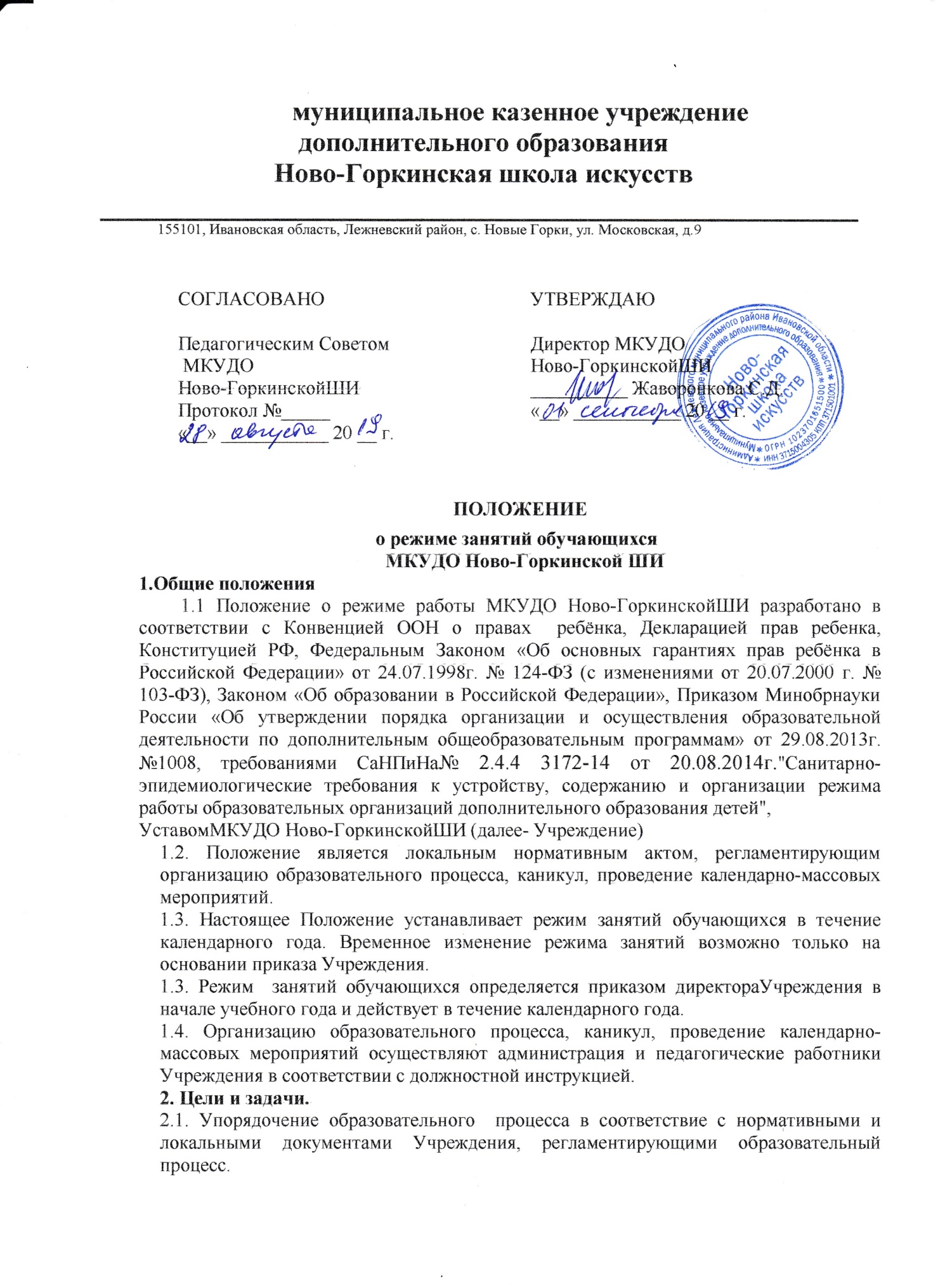 2.2.Обеспечение конституционных прав обучающихся  на дополнительное образование и здоровьесбережение.3.Режим занятий обучающихся во время образовательного процесса.Организация образовательного процесса в ШИ регламентируется учебным планом, годовым календарным графиком, расписанием учебных занятий.3.1.Продолжительность учебного года.Учебный год начинается 1 сентября, разбивается на 4 четверти и заканчивается согласно учебного плана (не позднее 31 мая).Если 1 сентября приходится на выходной день, то в этом случае учебный год начинается в первый, следующий за ним, рабочий день.продолжительность учебных занятий -  34 - 35 недель, в течение учебного года продолжительность каникул - не менее 4 недель. Продолжительность летних каникул — не менее 13 недель.Сроки начала и окончания учебного года, продолжительности четвертей и школьных каникул совпадает со сроками, установленными для общеобразовательных школи регулируются ежегодно Годовым календарным учебным графиком. 3.2.Регламентирование образовательного процесса на неделю.Продолжительность учебной недели – 5 дней при ежедневном режиме работы Учреждения с 08.00 до 20.00 часов. Учебная нагрузка детей не должна превышать максимальных объемов, определенных учебным планом и нормами СанПина.Занятия проводятся в соответствии с утвержденным директором  расписанием занятий, но не более 10 часов в неделю для дополнительных общеразвивающих программ и 14 часов в неделю для дополнительных предпрофессиональных программ.Выходной день, суббота и воскресенье,  могут  использоваться  для проведения внеклассных мероприятий, а также мероприятий, предусмотренных учебными программами и обусловленных спецификой образовательного процесса  (конкурсы,  фестивали, выставки,  концерты, сводные репетиции). В исключительных случаях (с разрешения родителей (законных представителей) занятия могут проводиться в любой день недели, включая выходные дни и каникулы.3.3.Регламентирование образовательного процесса на день.Общий режим работы Учреждения  - с 8.00 до 20-00 с понедельника по пятницу, в субботу с 8.00 до 18.00Воскресенье – выходной.Продолжительность урока в соответствии с требованиями учебных планов может быть следующая: 1 академический час; 0,5 академических часа;1,5 академических часа;02 академических часа. Академический час равен 45 минутам.Количество и последовательность занятий определяются расписанием занятий, составленным по представлению педагогических работников и с учетом пожеланий родителей (законных представителей), возрастных особенностей обучающихся, установленных санитарно-эпидемиологических правил и нормативов,а также рационального использования учебных кабинетов.Расписание учебных занятий утверждается директором школы. Расписание занятий является обязательным для всех участников образовательного процесса.Продолжительность занятий устанавливается в зависимости от возраста обучающегося и образовательной направленности. Расписание занятий должно предусматривать перерыв между уроками 5-15 минут для отдыха обучающихся и проветривания помещения.4.Для ведения образовательного процесса и полноценного усвоенияучащимися учебного материала в Учреждении в соответствии с образовательными программами и учебными планами установлены следующие виды работ:- групповые и индивидуальные занятия; - самостоятельная (домашняя работа) учащегося;- контрольные мероприятия, предусмотренные учебными планами и программами (контрольные уроки, академические концерты, зачеты, экзамены, просмотры и т.д.);- культурно-просветительские мероприятия (лекции, беседы, концерты, выставки, театрализованные представления и т.д.), организуемые Учреждением;- внеурочные классные мероприятия.5.Категорически запрещается производить замену занятий по договоренности между преподавателями без разрешения администрации ШИ.6.В школе искусств с целью профилактики утомления, нарушения осанки, зрения обучающихся должны проводиться на занятиях физкультурные минутки и гимнастика для глаз.7.Организация  воспитательного процесса в ШИ:- проведение экскурсий, походов, выходов с детьми на внеклассные мероприятия за пределы ШИ разрешается только после издания соответствующего приказа директора ШИ. - ответственность за жизнь и здоровье детей при проведении подобных мероприятий несет преподаватель, который назначен приказом директора.8.Изменение в режиме работы ШИ определяется приказом директора  в соответствие с нормативными - правовыми документами в случаях объявления карантина,  приостановления образовательного процесса в связи с понижением температуры наружного воздуха.